LAVORARE IN QUOTA 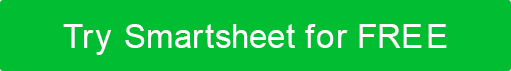 MODULO DI VALUTAZIONE DEL RISCHIONATURA DEL LAVORO:CHI È A RISCHIO?  controlla tutto ciò che si applicaPERICOLO IDENTIFICATO:MISURE DI CONTROLLO:   Allegare immagini per riferimento visivoOSSERVAZIONI:CONSIGLITITOLO DI LAVORODATA DI VALUTAZIONEDESCRIZIONE DEL LAVORODESCRIZIONE DEL LAVOROCostruzioneCostruzioneAgricolturaManifatturieroManifatturieroMovimentatore di materialiUtilitàUtilitàAltro:ImpiegatoImpiegatoImprenditoreCliente / ClienteCliente / ClienteMembri del PubblicoAltro:SìNoAZZARDOAZZARDOCaduta dall'altoCaduta dall'altoCadere attraverso il tetto fragileCadere attraverso il tetto fragileOggetti che cadono sui lavoratoriOggetti che cadono sui lavoratoriOggetti che cadono su membri del pubblicoOggetti che cadono su membri del pubblicoOggetti che ricadono sulle risorse (ad es. macchinari, attrezzature)Oggetti che ricadono sulle risorse (ad es. macchinari, attrezzature)Attrezzature di supporto al lavoratore in altezza che collassano o si staccanoAttrezzature di supporto al lavoratore in altezza che collassano o si staccanoAttrezzature di supporto al lavoratore in altezza che scivolano/si spostanoAttrezzature di supporto al lavoratore in altezza che scivolano/si spostanoPersonale che scivola o inciampa all'accesso per attrezzature elevatePersonale che scivola o inciampa all'accesso per attrezzature elevateAltro:Altro:Altro:AZZARDOMISURA DI CONTROLLORESPONSABILE SìNoOSSERVAZIONENOTEI lavoratori sono stati addestrati in modo sicuro a metodi di lavoro sicuri?Gli oggetti nell'area di lavoro sono conservati correttamente per ridurre al minimo i rischi di inciampo?Tutti i lavoratori in quota sono stati determinati per essere competenti o supervisionati da qualcuno che lo è?Gli appaltatori forniscono documentazione per verificare che siano stati sottoposti a screening e adeguatamente formati? Gli appaltatori sono supervisionati o monitorati da una persona competente?Le imbracature di sicurezza, le reti di sicurezza e altre attrezzature di sicurezza vengono utilizzate e ispezionate regolarmente?Scale, ascensori e altre attrezzature sopraelevate vengono utilizzate e ispezionate regolarmente?NOME ISPETTOREFIRMADATA DI ISPEZIONEDISCONOSCIMENTOTutti gli articoli, i modelli o le informazioni fornite da Smartsheet sul sito Web sono solo di riferimento. Mentre ci sforziamo di mantenere le informazioni aggiornate e corrette, non rilasciamo dichiarazioni o garanzie di alcun tipo, esplicite o implicite, circa la completezza, l'accuratezza, l'affidabilità, l'idoneità o la disponibilità in relazione al sito Web o alle informazioni, agli articoli, ai modelli o alla grafica correlata contenuti nel sito Web. Qualsiasi affidamento che fai su tali informazioni è quindi strettamente a tuo rischio.